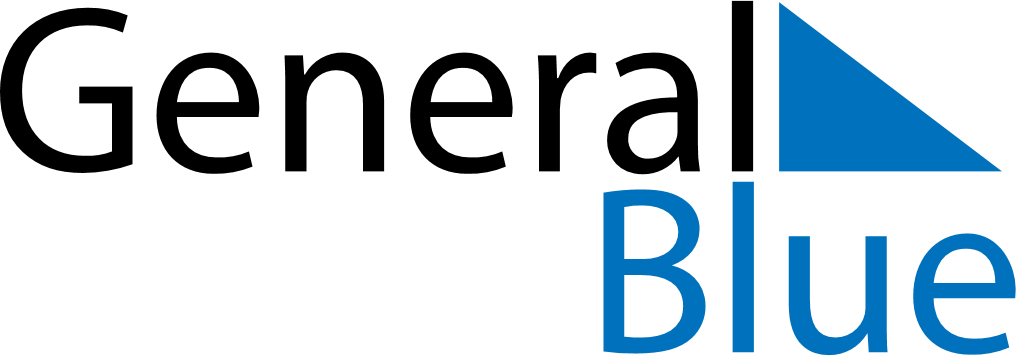 August 2025August 2025August 2025Saint HelenaSaint HelenaSUNMONTUEWEDTHUFRISAT123456789101112131415161718192021222324252627282930August Bank Holiday31